The Finis E. Davis Fellowship was created to honor the memory of Kentucky’s first and only President of Lions Clubs International.  PIP Finis served as President of LCI in 1960-1961.  Then in 1967-68 he was President of the Kentucky Lions Eye Foundation.  He spearheaded the drive to raise the first two million dollars to build the Kentucky Lions Eye Research Institute, which is now a world-class center, and dedicated his life to Lionism.  The fellowship is available to anyone and it may be given posthumously as a memorial.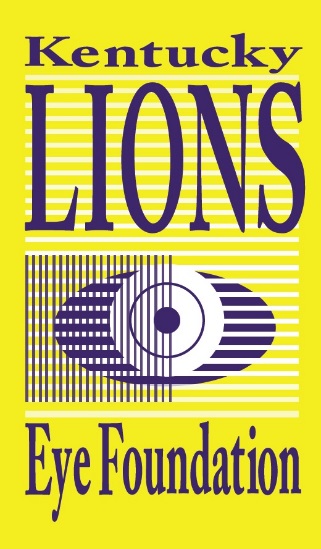 The Davis Fellowship may be obtained by a contribution of $500 or more to the Kentucky Lions Eye Foundation.  The contribution may be made at once or over a period of time by making payments of no less than $100.  The Fellowship will be presented upon receipt of the final payment.  Contributions can be made online at www.kylionseye.org/donate or by a check made payable to the Kentucky Lions Eye Foundation.  The recipient of the Finis E. Davis Fellowship will receive a personalized plaque from the current Kentucky Lions Eye Foundation President, a Finis E. Davis Fellow patch and Finis E. Davis Fellow pin.Individuals who are already a Finis Davis Fellow can receive a Progressive Finis Davis Fellowship.  For an additional contribution to the Kentucky Lions Eye Foundation, the Progressive Finis Davis Fellow would receive an exclusive Progressive Finis E. Davis Fellow pin with diamond(s) with the following contribution amounts:PLEASE COMPLETE THE FORM BELOW TO REQUEST A FINIS E. DAVIS FELLOWSHIP:Finis E. Davis Fellowship ($500)		Progressive (1 diamond)		Progressive (2 diamonds) Progressive (3 diamonds) 			Progressive (4 Diamonds)Name of recipient:   Email: Address:    City:  State:   Zip: Club or Individual Presenting Fellowship   MD43 District Send plaque, pin and patch to:  Email: Address    City  State   Zip Date that plaque, pin and patch is needed to be presented: Amount of check enclosed:  (Not less than $100)   Please print and mail this application along with payment check(s) to KLEF (301 E. Muhammad Ali Blvd., Louisville, KY 40202). You may email completed applications to KarenHayse@kylionseye.org, but please mail all checks to the KLEF office.Please include a short bio and a photo of the recipient along with this application. 